.32 Count Intro – from the heavy beat - Start on the word ‘Even’.  Approx 28 secs.SIDE BACK ROCK, SIDE CROSS ¼ TURN L, ¼ TURN L WITH SIDE ROCK, CROSS SHUFFLE.SWAY R SWAY L, CHASSE ¼ TURN R, STEP ¾ TURN R, CHASSE L.* Restart here during wall 6 – begin again facing 3 o’clock wall.BEHIND ¼ TURN L, FORWARD MAMBO, ¼ TURN L CROSS, ROCK AND CROSS.BACK SIDE, LOCK STEP FORWARD, STEP ¾ TURN R, SIDE CLOSE.*    Restart – During wall 6 – facing 9 o’clock wall, dance up to and including count 8& of Section 2, then begin again facing the 3 o’clock wall.Enjoy !!Contact: deemusk@btinternet.com - Contact: 07814 295470Forever Cha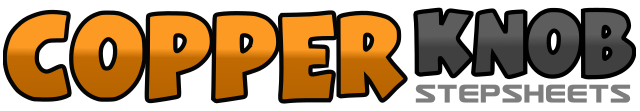 .......Count:32Wall:4Level:Intermediate Cha Cha.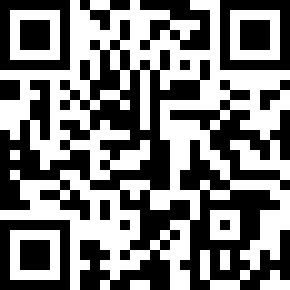 Choreographer:Dee Musk (UK) - March 2011Dee Musk (UK) - March 2011Dee Musk (UK) - March 2011Dee Musk (UK) - March 2011Dee Musk (UK) - March 2011.Music:Play For Keeps - Stephen Bayliss : (3:42)Play For Keeps - Stephen Bayliss : (3:42)Play For Keeps - Stephen Bayliss : (3:42)Play For Keeps - Stephen Bayliss : (3:42)Play For Keeps - Stephen Bayliss : (3:42)........1-3Step L to L side, cross rock R behind L, recover weight to L.4&5Step R to R side, cross L over R, make a ¼ turn L stepping back on R.6,7Make a ¼ turn L rocking L out to L side, recover weight to R (6 o’clock).8&1Cross step L over R, step R to R side, cross step L over R.        (6 o’clock).2,3Sway R, sway L.4&5Step R to R side, close L beside R, make a ¼ turn R stepping forward on R.6,7Step forward on L, make a ¾ turn R (weight on R).8&1Step L to L side, close R beside L (*), step L to L side.   (6 o’clock).2,3Step R behind L, make a ¼ turn L stepping forward on L.4&5Rock forward on R, recover weight to L, step back on R.6,7Make a ¼ turn L stepping L to L side, cross step R over L.8&1Rock L to L side, recover weight to R, cross step L over R.      (12 o’clock)2,3Step back on R, step L to L side.4&5Step forward on R, lock L behind R, step forward on R.6,7Step forward on L, make a ¾ turn R (weight on R).8&Step L to L side, close R beside L.   (3 o’clock).